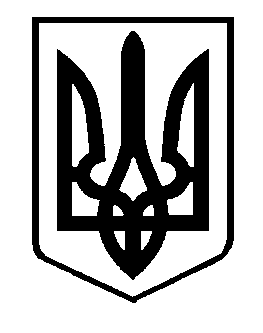            УКРАЇНА                   Міністерство освіти і науки України                                                                                              Шпиківський ліцей     Шпиківської селищної ради                                                                                                   Тульчинського району Вінницької області                       ЗАТВЕРДЖЕНО                                                                                                                               Засідання педагогічної ради      Протокол № 1 від  28.08.2023 р.      Директор закладу ______ Василь ТАРАНЮКОСВІТНЯ ПРОГРАМА ІІ СТУПЕНЯ ШПИКІВСЬКОГО ЛІЦЕЮ ДЛЯ 5 - 6-х КЛАСІВ(АДАПТАЦІЙНИЙ ЦИКЛ)2023-2024 н.р.Освітня програма базової освіти  (5-6 класи – адаптаційний цикл) Шпиківського ліцею  розроблена на основі Типової освітньої програми, затвердженої Міністерством освіти і науки 19.02.2021 наказ № 235 та на основі Державного стандарту базової середньої освіти, затвердженого постановою Кабінету Міністрів України від 30 вересня 2020 р. № 898. Освітня програма визначає: вимоги до осіб, які можуть розпочати навчання за освітньою програмою базової середньої освіти; загальний обсяг навчального навантаження на адаптаційному циклі та циклі базового предметного навчання (в годинах), його розподіл між освітніми галузями за роками навчання. Освітня програма включає: навчальний план; перелік модельних навчальних програм; рекомендовані форми організації освітнього процесу; опис інструментарію оцінювання. Відповідно до Закону України «Про освіту» метою повної загальної середньої освіти є всебічний розвиток, виховання і соціалізація особистості, яка здатна до життя в суспільстві та цивілізованої взаємодії з природою, має прагнення до самовдосконалення і навчання впродовж життя, готова до свідомого життєвого вибору та самореалізації, відповідальності, трудової діяльності та громадянської активності. Досягнення цієї мети забезпечується через формування ключових компетентностей, необхідних кожній сучасній людині для успішної життєдіяльності. Вимоги до осіб, які можуть розпочати навчання за освітньою програмою Навчання за освітньою програмою базової середньої освіти можуть розпочинати учні, які на момент зарахування (переведення) до закладу загальної середньої освіти, що забезпечує здобуття відповідного рівня повної загальної середньої освіти, досягли результатів навчання, визначених у Державному стандарті початкової освіти, що підтверджено відповідним документом (свідоцтвом досягнень, свідоцтвом про здобуття початкової освіти). У разі відсутності результатів річного оцінювання з будь-яких предметів та/або державної підсумкової атестації за рівень початкової освіти учні повинні пройти відповідне оцінювання упродовж першого семестру навчального року. Для проведення оцінювання наказом директора гімназії створюється комісія, затверджується її склад (голова та члени комісії), а також графік проведення оцінювання та перелік завдань з навчальних предметів. Протокол оцінювання рівня навчальних досягнень складається за формою згідно з додатком 2  Положення про індивідуальну форму здобуття загальної середньої освіти, затвердженого наказом Міністерства освіти і науки України 12 січня 2016 року № 8 (у редакції наказу Міністерства освіти і науки України від 10 липня 2019 року № 955), зареєстрованого в Міністерстві юстиції України 03 лютого 2016 р. за № 184/28314.Загальний обсяг навчального навантаження на адаптаційному циклі базової середньої освіти, його розподіл між освітніми галузями за роками навчання Перелік освітніх галузейНавчальний план 5-6 класів містить: - перелік предметів для реалізації кожної освітньої галузі, також додаткові години для вивчення предметів (етики) Кількість навчальних годин на вивчення кожної освітньої галузі, зроблено відповідно до пункту 26 Державного стандарту, визначає заклад освіти в межах заданого діапазону «мінімального» та «максимального» навчального навантаження.Кількість навчальних годин на вивчення кожної освітньої галузі заклад освіти може зменшувати, включно до мінімального показника. Різниця між рекомендованою та мінімальною кількістю навчальних годин (резерв навчальних годин) у кожній освітній галузі може бути перерозподілена закладом освіти між освітніми компонентами цієї освітньої галузі або на інші освітні галузі, а також на вибіркові освітні компоненти (незалежно від освітньої галузі). Кількість навчальних годин на вивчення кожної освітньої галузі заклад освіти може збільшувати, включно до максимального показника, з урахуванням перерозподілу різниці між рекомендованою та мінімальною кількістю навчальних годин інших освітніх галузей. Кількість навчальних годин, визначена у навчальному плані на вивчення вибіркових освітніх компонентів, не включається до максимального показника навчального навантаження, передбаченого на ту чи іншу освітню галузь. Модельна навчальна програма - документ, що визначає орієнтовну послідовність досягнення очікуваних результатів навчання учнів, зміст навчального предмета, інтегрованого курсу та види навчальної діяльності учнів, рекомендований для використання в освітньому процесі в порядку, визначеному законодавством. Модельні навчальні програми розроблені для 5-6 класів адаптаційного циклу. Вчителі ліцею обрали модельні програми та вивчали їх у підготовчому періоді до навчального року всі обрані модельні програми містять гриф «Рекомендовано Міністерством освіти і науки України». Вчителі ліцею обрали модельні програми з ряду рекомендованих МОН:- модельну навчальну  програму з української мови  для 5 – 6-х класів НУШ, розробленої під керівництвом Голуб Н. Б., Горошкіна О. М.- модельну освітню програму з української літератури  для 5 – 6-х класів, розробленої під керівництвом Яценко Т. О., Качак Т. Б. та ін.- модельну навчальну  програму із зарубіжної літератури  для 5 – 6-х класів НУШ, розробленої під керівництвом О.Ніколенко та ін.- модельну навчальну  програму  з англійської мови  для 5 -6-х класів НУШ, розробленої під керівництвом Редько В. Г., Шаленко О. П. та ін.- модельну навчальну  програму з музичного мистецтва  для 5 – 6-х класів НУШ, розробленої під керівництвом Кондратова Л. Г.- модельну навчальну  програму з образотворчого мистецтва  для 5 – 6-х класів НУШ, розробленої під керівництвом Кондратова Л. Г.- модельну навчальну  програму з математики  для 5 – 6-х класів НУШ, розробленої під керівництвом Скворцової С.О., Тарасенкова Н.А.- модельну навчальну  програму  «Досліджуємо історію і суспільство. 5-6 класи (інтегрований курс)»  для 5 – 6-х класів НУШ, розробленої під керівництвом Пометун О.І., Ремех Т.О., Малієнко Ю.Б., Мороз П.В.- модельну навчальну  програму до курсу «Пізнаємо природу»  для 5 – 6-х класів НУШ, розробленої під керівництвом Біда Д. Д., Гільберг Т. Г., Колісник Я. І.- модельну навчальну  програму з фізичної культури  для 5 – 6-х класів НУШ, розробленої під керівництвом  Педан О. С., Коломоєць Г. А. та ін.- модельну навчальну  програму з предмета «Здоров’я, безпека та добробут»  для 5 – 6-х класів НУШ, розробленої під керівництвом Шияна О,, Волощенко О., Гриньова М. та ін..- модельну навчальну  програму з технологій  для 5 – 6-х класів НУШ, розробленої під керівництвом Ходзицька І.Ю., Горобець О.В., Медвідь О.Ю., Пасічна Т.С., Приходько Ю.М.- модельну навчальну  програму з етики для 5 – 6-х класів НУШ, розробленої під керівництвом Пометун О., Ремех Т., Кришмарел В.- модельну навчальну  програму з інформатики  для 5 – 6-х класів НУШ, розробленої під керівництвом Ривкінда Й.,  Лисенка Т., Чертікова Л., Шатька В.- модельну навчальну  програму з географії  для  6-х класів НУШ, розробленої під керівництвом Кобернік С., Коваленко Р., Гільберг Т.Спираючись на модельні навчальні програми, учителі розробляють навчальні програми предметів, що містять опис результатів навчання в обсязі не меншому, ніж визначено Державним стандартом та/або відповідними модельними навчальними програмами. Навчальні програми, що розроблені на основі модельних навчальних програм, затверджуються педагогічною радою ліцею.Форми організації освітнього процесу Освітній процес організовується в безпечному освітньому середовищі та здійснюється з урахуванням вікових особливостей, фізичного, психічного та інтелектуального розвитку дітей, їхніх особливих освітніх потреб. У рамках академічної свободи форми організації освітнього процесу визначаються педагогічною радою ліцею.  Вибір форм залежить від наявності необхідних ресурсів, матеріально-технічного, кадрового, навчально-методичного, інформаційного забезпечення освітньої діяльності тощо, а також форм здобуття освіти. За потреби заклад освіти може організувати здобуття освіти за індивідуальною освітньою траєкторією. Індивідуальна освітня траєкторія учня реалізується з урахуванням необхідних для цього ресурсів, наявних у закладу (закладів) освіти та інших суб’єктів освітньої діяльності, зокрема тих, що забезпечують здобуття освіти за мережевою формою здобуття освіти. Індивідуальна освітня траєкторія учня реалізується на підставі індивідуальної програми розвитку, індивідуального навчального плану, що розробляється педагогічними працівниками у взаємодії з учнем та/або його батьками, схвалюється педагогічною радою закладу освіти, затверджується його керівником та підписується батьками. За потреби метою належної організації освітнього процесу в закладі загальної середньої освіти формуються класи та/або групи, зокрема спеціальні, інклюзивні, з дистанційною, вечірньою формою здобуття освіти, з навчанням мовою корінного народу чи національної меншини України поряд із державною мовою. Опис інструментарію оцінювання Оцінюванню підлягають результати навчання з навчальних предметів, інтегрованих курсів обов’язкового освітнього компонента навчального плану. За рішенням педагогічної ради про оцінювання результатів навчання складників вибіркового освітнього компонента, учні 5-6 класів оцінюються за 12-ти бальною шкалою. Оцінювання результатів навчання учнів має бути зорієнтованим на ключові компетентності і наскрізні вміння та вимоги до обов’язкових результатів навчання у відповідній освітній галузі, визначені Державним стандартом. Встановлення відповідності між вимогами до результатів навчання учнів, визначеними Державним стандартом, та показниками їх вимірювання здійснюється відповідно до системи та загальних критеріїв оцінювання результатів навчання учнів, визначених Міністерством освіти і науки України. Основними видами оцінювання результатів навчання учнів є: поточне, підсумкове (тематичне, семестрове, річне) оцінювання та державна підсумкова атестація. Річне оцінювання здійснюються за системою оцінювання, визначеною законодавством, а результати такого оцінювання відображаються у свідоцтві досягнень, що видається учневі щороку. Поточне та підсумкове оцінювання результатів навчання учнів  здійснюється відповідно до вимог модельних навчальних програм із застосуванням таких форм і способів: усної (індивідуального, групового та фронтального опитування), письмової (діагностичні, самостійні та контрольні роботи тестування тощо), цифрової (тестування в електронному форматі) та практичної (виконання навчальних проектів, виготовлення виробів тощо). Враховуються методичні рекомендації щодо оцінювання учнів 5-6 класів, розроблені МОН України (лист від 01.04.2022 року № 289)Освітня програма Шпиківського ліцею  схвалена педагогічною радою та затверджена керівником. Окрім освітніх компонентів для вільного вибору здобувачів освіти, які є обов’язковими, за рішенням закладу вона може містити інші компоненти, зокрема корекційно-розвитковий складник для осіб з особливими освітніми потребами. На основі освітньої програми у Шпиківському ліцеї було складено та затверджено навчальний план, що конкретизує організацію освітнього процесу.Навчальний план на основі наказу МОН від 19.02.2021 № 235 (додаток 3)Шпиківського ліцею  на 2023-2024 н. р. 5 -6 класМовно-літературна, у тому числі: українська мова, українська література, зарубіжна література, англійська моваМатематична – математикаПрироднича – інтегрований курс «Пізнаємо природу»Технологічна – трудове навчанняІнформатична – інформатикаСоціальна і здоров’язбережувальна- етика, інтегрований курс «Здоровя, безпека, добробут» Громадянська та історична – досліджуємо історію і суспільствоМистецька – образотворче мистецтво, музичне мистецтвоФізкультурна – фізична культураНавчальні предмети Кількість годин на тиждень 5 класКількість годин на тиждень 6 класУкраїнська мова44Українська література22Іноземна мова (англійська)3,53,5Зарубіжна   література1,51,5Досліджуємо історію і суспільство (інтегрований курс)12Музичне мистецтво11Образотворче мистецтво11Математика55Інтегрований курс «Пізнаємо природу»22Географія -2Технології 22Інформатика1,51,5Інтегрований курс «Здоров’я, безпека, добробут»11Етика0,50,5Фізична культура33Разом (без фізичної культури)26+329+3Додаткові години для вивчення предметів0,50,5Етика 0,50,5Гранично допустиме навантаження на учня2831Всього 30,532,5